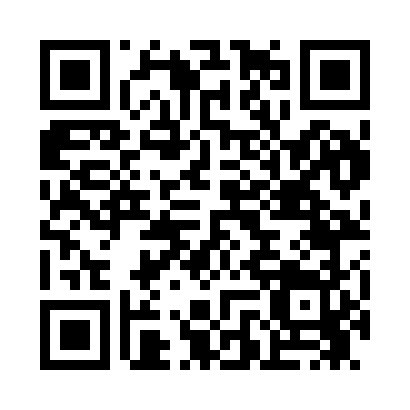 Prayer times for Barry Farms, Washington DC, USASat 1 Jun 2024 - Sun 30 Jun 2024High Latitude Method: Angle Based RulePrayer Calculation Method: Islamic Society of North AmericaAsar Calculation Method: ShafiPrayer times provided by https://www.salahtimes.comDateDayFajrSunriseDhuhrAsrMaghribIsha1Sat4:125:441:065:018:2810:002Sun4:125:441:065:028:2810:013Mon4:115:441:065:028:2910:024Tue4:115:431:065:028:3010:035Wed4:105:431:075:028:3010:036Thu4:105:431:075:038:3110:047Fri4:095:431:075:038:3110:058Sat4:095:431:075:038:3210:069Sun4:095:421:075:038:3310:0610Mon4:085:421:085:048:3310:0711Tue4:085:421:085:048:3310:0812Wed4:085:421:085:048:3410:0813Thu4:085:421:085:048:3410:0914Fri4:085:421:085:058:3510:0915Sat4:085:421:095:058:3510:1016Sun4:085:421:095:058:3510:1017Mon4:085:421:095:058:3610:1018Tue4:085:431:095:068:3610:1119Wed4:085:431:105:068:3610:1120Thu4:085:431:105:068:3710:1121Fri4:085:431:105:068:3710:1122Sat4:095:431:105:068:3710:1223Sun4:095:441:105:078:3710:1224Mon4:095:441:115:078:3710:1225Tue4:105:441:115:078:3710:1226Wed4:105:451:115:078:3710:1227Thu4:115:451:115:078:3710:1228Fri4:115:451:115:088:3710:1129Sat4:125:461:125:088:3710:1130Sun4:125:461:125:088:3710:11